	Trivia Questions Answer Sheet			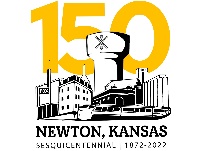 1. What is the oldest artifact at the Harvey County Historical Museum?A: Newton Flag 		B: USO PianoC: Mammoth Tooth 		 D: Leather Coat2. How many names are on the USO piano?A: 3,589	B: 799		C: 4,526		D: 2,6433. What was the building used as before it became the Historical Society?A: Hospital			B: LibraryC: Train Depot		D: School4. How many townships are in Harvey County?A: 6		B: 15		C: 4		D: 95. What city ordinance was passed on April 16, 1872, which is still in effect?A: No pies served ala mode on Sundays				B: Horses must wear saddlesC: Ladies must be accompanied by a gentleman after dark		D: No buffalo or other wild animals running at large in town6. The two first business in town were?A: Sears & Walmart			B: Anderson’s Book Store & KrogerC: Rohr Jewelry & Norms		D: A.F. Horner & Walton’s Blacksmith7. What were the first two church denominations in Newton?A: Catholic & Presbyterian		B: Methodist & MennoniteC: Methodist & Presbyterian		D: Baptist & Mennonite8. Newton got its name from whom/what?  Circle two answers.A:  Newton, Mass.		B: Isaac Newton	C: Stock holders		D: Famous inventors9. What was the first mill in Newton?A: Warkentin Mill		B: Silias Wood Mill	C: Ardent Flour Mill		D: Goerz Flour Mill10. What crop was brought over by immigrants from the Ukraine?A: Turkey Red Wheat		B: CornC: Beans			D: Zucchini11. Where did the famous Aug. 20th 1871 shootout take place?A: The Mint Saloon		B: Alamo SaloonC: Perry Tuttle Saloon	D: OK Corral12. How many men were killed?A: 5		B: 10		C: 55		D: 32